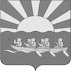 АДМИНИСТРАЦИЯМУНИЦИПАЛЬНОГО ОБРАЗОВАНИЯЧУКОТСКИЙ МУНИЦИПАЛЬНЫЙ РАЙОНПОСТАНОВЛЕНИЕот 16.12.2015 г. № 202с. ЛаврентияО внесении изменений в постановление Администрации муниципального образования Чукотский муниципальный район от 15.12.2010 г. № 75В целях своевременной актуализации информации о порядке оказания муниципальных услуг, размещаемой на портале государственных и муниципальных услуг Чукотского автономного округа, официальном сайте Чукотского муниципального района, Реестре муниципальных услуг (функций), предоставляемых (исполняемых) исполнительными органами местного самоуправления Чукотского муниципального района и подведомственными им учреждениями, после внесения изменений в административные регламенты предоставления муниципальных услуг, оказываемых органами местного самоуправления Чукотского муниципального района, отраслевыми (структурными) подразделениями Администрации Чукотского муниципального района, а также подведомственными им муниципальными учреждениями, иными организациями, предоставляющими муниципальные услуги, Администрация муниципального образования Чукотский муниципальный районПОСТАНОВЛЯЕТ:Внести в постановление Администрации муниципального образования Чукотский муниципальный район от 15.12.2010 г. № 75 «Об утверждении Порядка разработки и утверждения административных регламентов предоставления муниципальных услуг» следующие изменения:дополнить приложение разделом 5 следующего содержания:«5. Актуализация административных регламентов, а также информации о порядке оказания муниципальных услуг, размещаемой на портале государственных и муниципальных услуг Чукотского автономного округа, официальном сайте Чукотского муниципального района, Реестре муниципальных услуг (функций), предоставляемых (исполняемых) исполнительными органами местного самоуправления Чукотского муниципального района и подведомственными им учреждениями47. После внесения изменений (в соответствии с п. 39 настоящего Порядка), административный регламент должен быть актуализирован исполнителем в течение 7 календарных дней с момента официального опубликования постановления Администрации об утверждении административного регламента. В этот же срок исполнитель готовит проект постановления Администрации муниципального образования Чукотский муниципальный район о внесении изменений в Реестр муниципальных услуг (функций), предоставляемых (исполняемых) исполнительными органами местного самоуправления Чукотского муниципального района и подведомственными им учреждениями (далее – Реестр) в случае, если изменения, внесенные в административный регламент затронули:- наименование муниципальной функции (услуги);- сведения об исполнительном органе местного самоуправления (структурном подразделении), исполняющем (предоставляющем) муниципальную функцию (услугу);- сведения об органах и учреждениях, участвующих в исполнении (предоставлении) муниципальной функции (услуги);- сведения о нормативных правовых актах, на основании которых исполняется (предоставляется) муниципальная функция (услуга);- описания получателей муниципальной функции (услуги);- перечни документов, необходимых для исполнения (предоставления) муниципальной функции (услуги);- сведения о платности (бесплатности) исполнения (предоставления) муниципальной функции (услуги);- сведения о результатах исполнения (предоставления) муниципальной функции (услуги).Проект постановления Администрации муниципального образования Чукотский муниципальный район о внесении изменений в Реестр направляется на подписание главе Администрации Чукотского муниципального района и утверждается в установленном порядке.48. Актуализированный регламент размещается на официальном сайте исполнителя, либо в случае отсутствия такового – на официальном сайте Чукотского муниципального района chukotraion.ru взамен ранее размещенного, а также в Реестре государственных услуг. Срок размещения административного регламента в Реестре государственных услуг исполнителем – не позднее 20 календарных дней с момента официального опубликования постановления Администрации муниципального образования Чукотский муниципальный район о внесении изменения в административный регламент.»Начальнику отдела делопроизводства и информационного обеспечения Управления по организационно-правовым вопросам Администрации муниципального образования Чукотский муниципальный район (Шостак Д.М.) обеспечить размещение настоящего постановления в сети Интернет на официальном сайте Чукотского муниципального района.Данное постановление вступает в силу с момента официального опубликования.Контроль за выполнением настоящего постановления возложить на первого заместителя главы Администрации, начальника Управления по организационно-правовым вопросам Администрации муниципального образования Чукотский муниципальный район Фирстова В.Г.И.о. главы Администрации							  В.Г. Фирстов